Revised 06/16	COPIES:  Designer, Construction Representative, FILE/Construction Correspondence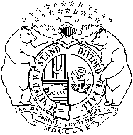 STATE OF OFFICE OF ADMINISTRATIONDIVISION OF FACILITIES MANAGEMENT, DESIGN AND CONSTRUCTIONREQUEST FOR INFORMATION (RFI)STATE OF OFFICE OF ADMINISTRATIONDIVISION OF FACILITIES MANAGEMENT, DESIGN AND CONSTRUCTIONREQUEST FOR INFORMATION (RFI)STATE OF OFFICE OF ADMINISTRATIONDIVISION OF FACILITIES MANAGEMENT, DESIGN AND CONSTRUCTIONREQUEST FOR INFORMATION (RFI)PROJECT NUMBERPROJECT NUMBERSTATE OF OFFICE OF ADMINISTRATIONDIVISION OF FACILITIES MANAGEMENT, DESIGN AND CONSTRUCTIONREQUEST FOR INFORMATION (RFI)STATE OF OFFICE OF ADMINISTRATIONDIVISION OF FACILITIES MANAGEMENT, DESIGN AND CONSTRUCTIONREQUEST FOR INFORMATION (RFI)STATE OF OFFICE OF ADMINISTRATIONDIVISION OF FACILITIES MANAGEMENT, DESIGN AND CONSTRUCTIONREQUEST FOR INFORMATION (RFI)RFI NUMBERRFI NUMBERTO (DESIGNER)TO (DESIGNER)TO (DESIGNER)DATEDATEDATETO (DESIGNER)TO (DESIGNER)TO (DESIGNER)PROJECT TITLEPROJECT TITLEPROJECT TITLETO (DESIGNER)TO (DESIGNER)TO (DESIGNER)PROJECT LOCATIONPROJECT LOCATIONPROJECT LOCATIONDRAWING REFERENCEDRAWING REFERENCEDRAWING REFERENCESPECIFICATION REFERENCESPECIFICATION REFERENCESPECIFICATION REFERENCEINFORMATION REQUESTEDINFORMATION REQUESTEDINFORMATION REQUESTEDINFORMATION REQUESTEDINFORMATION REQUESTEDINFORMATION REQUESTEDPRINTED NAMEPRINTED NAMESIGNATURESIGNATURESIGNATUREDATERESPONSERESPONSERESPONSERESPONSERESPONSERESPONSEPRINTED NAMEPRINTED NAMESIGNATURESIGNATURESIGNATUREDATEThe Work shall be carried out at no additional cost to the Owner unless the Contractor notifies the FMDC Representative within ten (10) working days that there is an additional cost involved.The Work shall be carried out at no additional cost to the Owner unless the Contractor notifies the FMDC Representative within ten (10) working days that there is an additional cost involved.The Work shall be carried out at no additional cost to the Owner unless the Contractor notifies the FMDC Representative within ten (10) working days that there is an additional cost involved.The Work shall be carried out at no additional cost to the Owner unless the Contractor notifies the FMDC Representative within ten (10) working days that there is an additional cost involved.The Work shall be carried out at no additional cost to the Owner unless the Contractor notifies the FMDC Representative within ten (10) working days that there is an additional cost involved.The Work shall be carried out at no additional cost to the Owner unless the Contractor notifies the FMDC Representative within ten (10) working days that there is an additional cost involved.